Оргпроект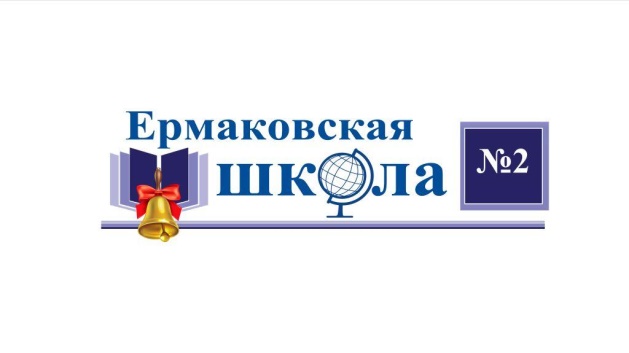 Методический десант1 день, 1 марта1 день, 1 марта1 день, 1 марта1 день, 1 марта1 день, 1 марта1 день, 1 марта1 день, 1 марта8.00 – 8.15 Собеседование с управленческой командой. Установка на работу в течение дня.Собеседование с управленческой командой. Установка на работу в течение дня.Собеседование с управленческой командой. Установка на работу в течение дня.Собеседование с управленческой командой. Установка на работу в течение дня.Собеседование с управленческой командой. Установка на работу в течение дня.Собеседование с управленческой командой. Установка на работу в течение дня.8.00 – 8.15 1 команда  заместитель директора, муниципальный координатор, представитель региональной команды1 команда  заместитель директора, муниципальный координатор, представитель региональной команды1 команда  заместитель директора, муниципальный координатор, представитель региональной команды2 команда  заместитель директора, методист ММС,  представитель региональной команды2 команда  заместитель директора, методист ММС,  представитель региональной команды2 команда  заместитель директора, методист ММС,  представитель региональной командыВремяТема урокаКласс\кабинетФИО педагогаТема урокаКласс\кабинетФИО педагога8.45- 9.25Тема: «Два пирожных»(литературное чтение).2 в2- 5КлиментьеваНадеждаАлександровнаТема: «Ты и твои друзья»(окружающий мир).2 б2-8БорщенкоИринаГеннадьевна9.35 -10.15Тема: «Пищеварительная система»(биология).9 б3 - 8ВорошиловАлексей ДмитриевичТема: «Предложение: единство и многообразие»(русский язык).103 - 4ЧереповскаяСветланаАлексеевна10.25-11.05Тема: «Что узнали? Чему научились?»(математика).4в2-5БяковаЕвгенияНиколаевнаТема: Политика и власть»(обществознание).111 - 3МельчуговаМаринаВениаминовна11.15-11.55внеурочное занятия«Городецкая роспись»5 а1-2ВидяевАлександрВладимировичвнеурочное занятияТема: «Ваза. Цветок»1-4ПолячковЕвгений Сергеевич30 минутПерерыв на обедПерерыв на обедПерерыв на обедПерерыв на обедПерерыв на обедПерерыв на обед2 часакабинет 1-3Обсуждение посещённых уроков и внеурочного занятияОбсуждение посещённых уроков и внеурочного занятияОбсуждение посещённых уроков и внеурочного занятияОбсуждение посещённых уроков и внеурочного занятиякабинет 1-4Обсуждение посещённых уроков и внеурочного занятиякабинет 1-4Обсуждение посещённых уроков и внеурочного занятиякабинет 1-4ПерерывПерерывПерерывПерерывПерерывПерерывПерерыв1,5 часаМастер – класс №1 для педагогов и управленцев, проводимый членами региональной командыкабинет 1-3Мастер – класс №1 для педагогов и управленцев, проводимый членами региональной командыкабинет 1-3Мастер – класс №1 для педагогов и управленцев, проводимый членами региональной командыкабинет 1-3Мастер – класс №2 для педагогов и управленцев, проводимый членами региональной командыкабинет 1-4Мастер – класс №2 для педагогов и управленцев, проводимый членами региональной командыкабинет 1-4Мастер – класс №2 для педагогов и управленцев, проводимый членами региональной командыкабинет 1-430 – 40 минутРефлексия дня. Собеседование с управленческой командой школы и муниципальными координаторами кабинет 1-3Рефлексия дня. Собеседование с управленческой командой школы и муниципальными координаторами кабинет 1-3Рефлексия дня. Собеседование с управленческой командой школы и муниципальными координаторами кабинет 1-3Рефлексия дня. Собеседование с управленческой командой школы и муниципальными координаторамикабинет 1-4Рефлексия дня. Собеседование с управленческой командой школы и муниципальными координаторамикабинет 1-4Рефлексия дня. Собеседование с управленческой командой школы и муниципальными координаторамикабинет 1-42 день, 2 марта2 день, 2 марта2 день, 2 марта2 день, 2 марта2 день, 2 марта2 день, 2 марта2 день, 2 марта1 команда  заместитель директора, муниципальный координатор, представитель региональной команды1 команда  заместитель директора, муниципальный координатор, представитель региональной команды1 команда  заместитель директора, муниципальный координатор, представитель региональной команды2 команда  заместитель директора, методист ММС,  представитель региональной команды2 команда  заместитель директора, методист ММС,  представитель региональной команды2 команда  заместитель директора, методист ММС,  представитель региональной командыВремяТема урокаКласс\кабинетФИО педагогаТема урокаКласс\кабинетФИО педагога8.45- 9.25Тема: «Родительный падеж в именах существительных»(русский язык).3 г2 - 7МагдаОксанаГеннадьевнаТема: «Кокетки».(технология, швейное дело).8 Г1 - 1ПергатАлёна Леонидовна9.35 -10.15Тема: « Животноводство» (окружающий мир).3 в2-9АндросоваТатьянаАнатольевнаТема: «Прием умножения с использованием сложения» (математика).2 а2-6ГорбуноваНатальяНиколаевна10.25-11.05Факультативное занятие Тема: « Города – герои».3 б2-7ТюльбероваАнастасияАльбиновнавнеурочное занятияПерерыв на обедПерерыв на обедПерерыв на обедПерерыв на обедПерерыв на обедПерерыв на обедПерерыв на обед2 часаОбсуждение посещённых уроков и внеурочного занятия кабинет 1-3Обсуждение посещённых уроков и внеурочного занятия кабинет 1-3Обсуждение посещённых уроков и внеурочного занятия кабинет 1-3Обсуждение посещённых уроков и внеурочного занятиякабинет 1-4Обсуждение посещённых уроков и внеурочного занятиякабинет 1-4Обсуждение посещённых уроков и внеурочного занятиякабинет 1-4ПерерывПерерывПерерывПерерывПерерывПерерывПерерыв1,5 часакабинет 1-3Управленческий семинар для управленческой команды школы, руководителей школьных проектов, творческих групп, ШМОУправленческий семинар для управленческой команды школы, руководителей школьных проектов, творческих групп, ШМОУправленческий семинар для управленческой команды школы, руководителей школьных проектов, творческих групп, ШМОУправленческий семинар для управленческой команды школы, руководителей школьных проектов, творческих групп, ШМОУправленческий семинар для управленческой команды школы, руководителей школьных проектов, творческих групп, ШМОУправленческий семинар для управленческой команды школы, руководителей школьных проектов, творческих групп, ШМО30 – 40 минут кабинет 1-3Рефлексия дня. Собеседование с управленческой командой школы, муниципальным координатором МСО управленческих действий по реализации ШППКО.Рефлексия дня. Собеседование с управленческой командой школы, муниципальным координатором МСО управленческих действий по реализации ШППКО.Рефлексия дня. Собеседование с управленческой командой школы, муниципальным координатором МСО управленческих действий по реализации ШППКО.Рефлексия дня. Собеседование с управленческой командой школы, муниципальным координатором МСО управленческих действий по реализации ШППКО.Рефлексия дня. Собеседование с управленческой командой школы, муниципальным координатором МСО управленческих действий по реализации ШППКО.Рефлексия дня. Собеседование с управленческой командой школы, муниципальным координатором МСО управленческих действий по реализации ШППКО.